муниципальное казенное общеобразовательное учреждение«Троицкая средняя школа городского округа город Михайловка Волгоградской области»Адрес: 403330 Волгоградская обл., Михайловский район, х. Троицкий, ул. Школьная, 33-а.ИНН 3416090183КПП 341601001 БИК 041806001 л/счет. 5237К02901при  р/сч 40204810300000000046УФК по Волгоградской области (комитет по финансам администрации городского округа город Михайловка) в ОТДЕЛЕНИИ ВОЛГОГРАД Г. ВОЛГОГРАД ПОКАЗАТЕЛИДЕЯТЕЛЬНОСТИ МКОУ «ТРОИЦКАЯ СШ»,ПОДЛЕЖАЩИЕ САМООБСЛЕДОВАНИЮ.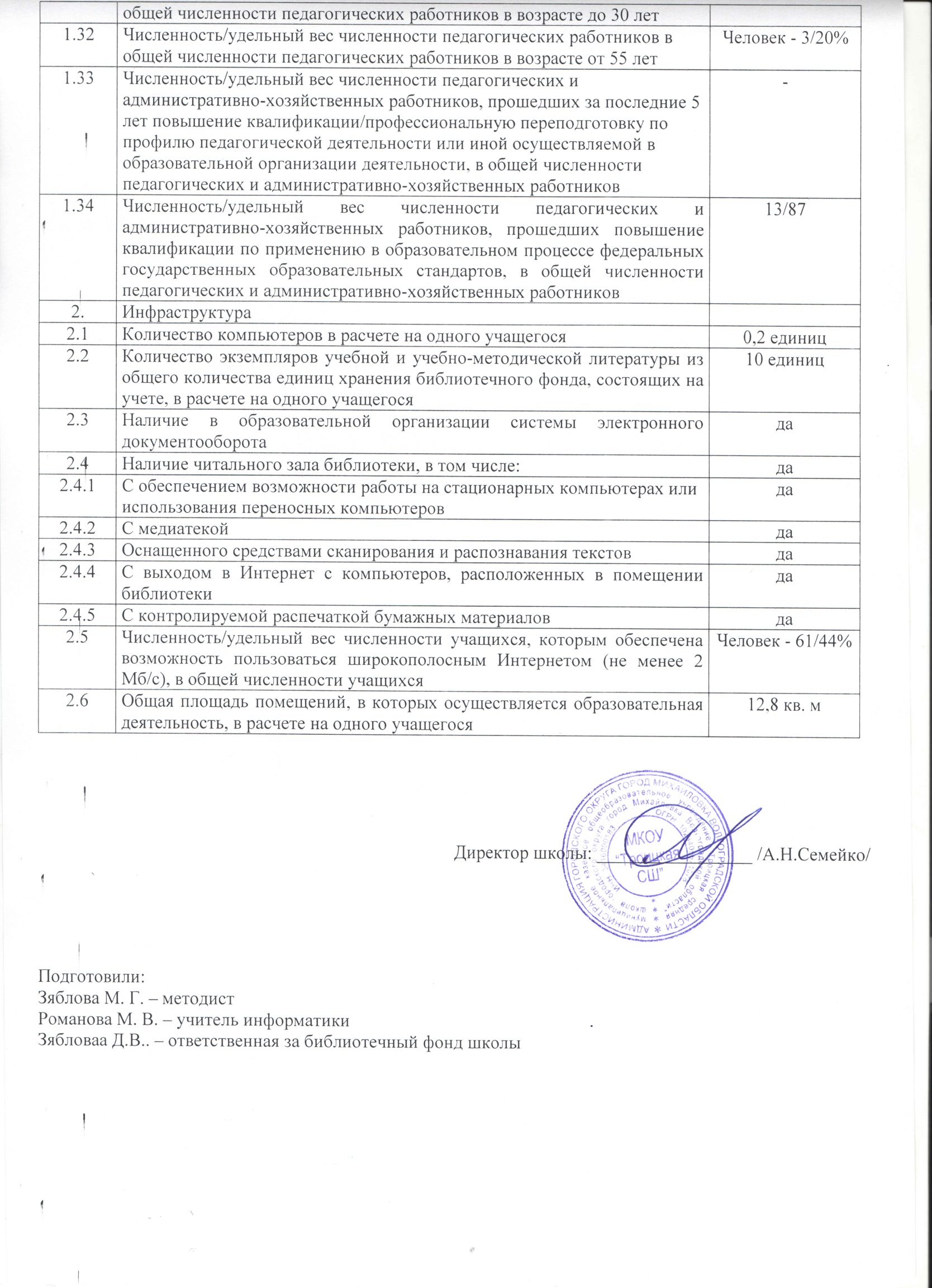 N п/пПоказателиЕдиница измерения1.Образовательная деятельность1.1Общая численность учащихсяЧеловек – 1401.2Численность учащихся по образовательной программе начального общего образованияЧеловек - 761.3Численность учащихся по образовательной программе основного общего образованияЧеловек- 591.4Численность учащихся по образовательной программе среднего общего образованияЧеловек- 51.5Численность/удельный вес численности учащихся, успевающих на "4" и "5" по результатам промежуточной аттестации, в общей численности учащихсяЧеловек-53/45%1.6Средний балл государственной итоговой аттестации выпускников 9 класса по русскому языку3,4 балл1.7Средний балл государственной итоговой аттестации выпускников 9 класса по математике3,5 балл1.8Средний балл единого государственного экзамена выпускников 11 класса по русскому языку60,7 балл1.9Средний балл единого государственного экзамена выпускников 11 класса по математике55,2 балл1.10Численность/удельный вес численности выпускников 9 класса, получивших неудовлетворительные результаты на государственной итоговой аттестации по русскому языку, в общей численности выпускников 9 классаЧеловек - 0/0%1.11Численность/удельный вес численности выпускников 9 класса, получивших неудовлетворительные результаты на государственной итоговой аттестации по математике, в общей численности выпускников 9 классаЧеловек - 4/44%1.12Численность/удельный вес численности выпускников 11 класса, получивших результаты ниже установленного минимального количества баллов единого государственного экзамена по русскому языку, в общей численности выпускников 11 классаЧеловек - 0/0%1.13Численность/удельный вес численности выпускников 11 класса, получивших результаты ниже установленного минимального количества баллов единого государственного экзамена по математике, в общей численности выпускников 11 классаЧеловек - 0/0%1.14Численность/удельный вес численности выпускников 9 класса, не получивших аттестаты об основном общем образовании, в общей численности выпускников 9 классаЧеловек - 0/0%1.15Численность/удельный вес численности выпускников 11 класса, не получивших аттестаты о среднем общем образовании, в общей численности выпускников 11 классаЧеловек - 0/0%1.16Численность/удельный вес численности выпускников 9 класса, получивших аттестаты об основном общем образовании с отличием, в общей численности выпускников 9 классаЧеловек –      0\0%1.17Численность/удельный вес численности выпускников 11 класса, получивших аттестаты о среднем общем образовании с отличием, в общей численности выпускников 11 классаЧеловек - 0/0%1.18Численность/удельный вес численности учащихся, принявших участие в различных олимпиадах, смотрах, конкурсах, в общей численности учащихсяЧеловек - 48/34%1.19Численность/удельный вес численности учащихся - победителей и призеров олимпиад, смотров, конкурсов, в общей численности учащихся, в том числе:Человек - 2/1,4%1.19.1Регионального уровняЧеловек - 1/0,7%1.19.2Федерального уровняЧеловек - 1/0,7%1.19.3Международного уровняЧеловек - 0/0%1.20Численность/удельный вес численности учащихся, получающих образование с углубленным изучением отдельных учебных предметов, в общей численности учащихсяЧеловек - 0/0%1.21Численность/удельный вес численности учащихся, получающих образование в рамках профильного обучения, в общей численности учащихсяЧеловек - 0/0%1.22Численность/удельный вес численности обучающихся с применением дистанционных образовательных технологий, электронного обучения, в общей численности учащихсяЧеловек - 0/0%1.23Численность/удельный вес численности учащихся в рамках сетевой формы реализации образовательных программ, в общей численности учащихсяЧеловек - 0/0%1.24Общая численность педагогических работников, в том числе:Человек - 151.25Численность/удельный вес численности педагогических работников, имеющих высшее образование, в общей численности педагогических работниковЧеловек - 13/87%1.26Численность/удельный вес численности педагогических работников, имеющих высшее образование педагогической направленности (профиля), в общей численности педагогических работниковЧеловек - 13/87%1.27Численность/удельный вес численности педагогических работников, имеющих среднее профессиональное образование, в общей численности педагогических работниковЧеловек - 2/13%1.28Численность/удельный вес численности педагогических работников, имеющих среднее профессиональное образование педагогической направленности (профиля), в общей численности педагогических работниковЧеловек - 2/13%1.29Численность/удельный вес численности педагогических работников, которым по результатам аттестации присвоена квалификационная категория, в общей численности педагогических работников, в том числе:Человек - 11/73%1.29.1ВысшаяЧеловек - 3/20%1.29.2ПерваяЧеловек - 8/53%1.30Численность/удельный вес численности педагогических работников в общей численности педагогических работников, педагогический стаж работы которых составляет:Человек - 4/27%1.30.1До 5 летЧеловек - 0/0%1.30.2Свыше 30 летЧеловек - 4/27%1.31Численность/удельный вес численности педагогических работников в Человек - 2/13%